North West Leicestershire Self-build and Custom Housebuilding RegisterApplication Form  for AssociationsNorth West Leicestershire Self-build and Custom Housebuilding RegisterApplication Form  for AssociationsNorth West Leicestershire Self-build and Custom Housebuilding RegisterApplication Form  for AssociationsNorth West Leicestershire Self-build and Custom Housebuilding RegisterApplication Form  for AssociationsNorth West Leicestershire Self-build and Custom Housebuilding RegisterApplication Form  for AssociationsNorth West Leicestershire Self-build and Custom Housebuilding RegisterApplication Form  for Associations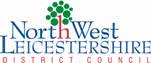 Please complete this form if you would like to be added to North West Leicestershire District Council’s Self-Build and Custom Housebuilding Register. Completed forms can be returned by email to planning.policy@nwleicestershire.gov.uk or posted to Planning Policy, Council Offices, Whitwick Road, Coalville, Leicestershire LE67 3FJ.Please complete this form if you would like to be added to North West Leicestershire District Council’s Self-Build and Custom Housebuilding Register. Completed forms can be returned by email to planning.policy@nwleicestershire.gov.uk or posted to Planning Policy, Council Offices, Whitwick Road, Coalville, Leicestershire LE67 3FJ.Please complete this form if you would like to be added to North West Leicestershire District Council’s Self-Build and Custom Housebuilding Register. Completed forms can be returned by email to planning.policy@nwleicestershire.gov.uk or posted to Planning Policy, Council Offices, Whitwick Road, Coalville, Leicestershire LE67 3FJ.Please complete this form if you would like to be added to North West Leicestershire District Council’s Self-Build and Custom Housebuilding Register. Completed forms can be returned by email to planning.policy@nwleicestershire.gov.uk or posted to Planning Policy, Council Offices, Whitwick Road, Coalville, Leicestershire LE67 3FJ.Please complete this form if you would like to be added to North West Leicestershire District Council’s Self-Build and Custom Housebuilding Register. Completed forms can be returned by email to planning.policy@nwleicestershire.gov.uk or posted to Planning Policy, Council Offices, Whitwick Road, Coalville, Leicestershire LE67 3FJ.Please complete this form if you would like to be added to North West Leicestershire District Council’s Self-Build and Custom Housebuilding Register. Completed forms can be returned by email to planning.policy@nwleicestershire.gov.uk or posted to Planning Policy, Council Offices, Whitwick Road, Coalville, Leicestershire LE67 3FJ.Please complete this form if you would like to be added to North West Leicestershire District Council’s Self-Build and Custom Housebuilding Register. Completed forms can be returned by email to planning.policy@nwleicestershire.gov.uk or posted to Planning Policy, Council Offices, Whitwick Road, Coalville, Leicestershire LE67 3FJ.Association Name:Association Name:Association Address:(Please provide the full address, including the postcode)Association Address:(Please provide the full address, including the postcode)Telephone:Telephone:Email:Email:Name of Lead Contact:Name of Lead Contact:Lead Contact Address:(If different to above)Lead Contact Address:(If different to above)Lead Contact Telephone:(If different to above)Lead Contact Telephone:(If different to above)Lead Contact Email:(If different to above)Lead Contact Email:(If different to above)How would you prefer to be contacted?	                                                          How would you prefer to be contacted?	                                                             Email   EmailHow would you prefer to be contacted?	                                                          How would you prefer to be contacted?	                                                             Post   PostHow many people are in the association?How many people are in the association?How many serviced plots of land in North West Leicestershire District is the association seeking?How many serviced plots of land in North West Leicestershire District is the association seeking?Does the association have a plot of land in the district that they wish to develop for self-build purposes? If so, please provide the address/location of the plot (including which settlement it is in).It would help us if you could also attached a plan/drawing identifying the plot of land.Does the association have a plot of land in the district that they wish to develop for self-build purposes? If so, please provide the address/location of the plot (including which settlement it is in).It would help us if you could also attached a plan/drawing identifying the plot of land.If the Association has identified a specific plot they wish to develop; does the Association or any member of the Association own the plot?If the Association has identified a specific plot they wish to develop; does the Association or any member of the Association own the plot?If the Association still needs to find a plot, please specify the location/s within the district the Association would like to build (please include as many locations as you wish)If the Association still needs to find a plot, please specify the location/s within the district the Association would like to build (please include as many locations as you wish)What type/s of property would the association primarily wish to build?What type/s of property would the association primarily wish to build?Detached HouseDetached HouseDetached HouseDetached HouseWhat type/s of property would the association primarily wish to build?What type/s of property would the association primarily wish to build?Semi-detached or terraced as part of a larger schemeSemi-detached or terraced as part of a larger schemeSemi-detached or terraced as part of a larger schemeSemi-detached or terraced as part of a larger schemeWhat type/s of property would the association primarily wish to build?What type/s of property would the association primarily wish to build?BungalowBungalowBungalowBungalowWhat type/s of property would the association primarily wish to build?What type/s of property would the association primarily wish to build?Apartment as part of a larger schemeApartment as part of a larger schemeApartment as part of a larger schemeApartment as part of a larger schemeWhat type/s of property would the association primarily wish to build?What type/s of property would the association primarily wish to build?Other (please specify)Other (please specify)Other (please specify)Other (please specify)Would you like to be notified of planning permissions granted for self-build plots within the District?Would you like to be notified of planning permissions granted for self-build plots within the District?YesYesYesYesWould you like to be notified of planning permissions granted for self-build plots within the District?Would you like to be notified of planning permissions granted for self-build plots within the District?NoNoNoNoIMPORTANT INFORMATION: Each member of the association must meet ALL of the following requirements for the association to be added to North West Leicestershire’s Self-build and Custom Housebuilding Register:Aged 18 years old or over;A British citizen, a national of an EEA State other than the United Kingdom, or a national of Switzerland; andSeeking (either alone or with others) to acquire a serviced plot of land within North West Leicestershire District boundary to build a house to occupy as their sole or main residence.IMPORTANT INFORMATION: Each member of the association must meet ALL of the following requirements for the association to be added to North West Leicestershire’s Self-build and Custom Housebuilding Register:Aged 18 years old or over;A British citizen, a national of an EEA State other than the United Kingdom, or a national of Switzerland; andSeeking (either alone or with others) to acquire a serviced plot of land within North West Leicestershire District boundary to build a house to occupy as their sole or main residence.IMPORTANT INFORMATION: Each member of the association must meet ALL of the following requirements for the association to be added to North West Leicestershire’s Self-build and Custom Housebuilding Register:Aged 18 years old or over;A British citizen, a national of an EEA State other than the United Kingdom, or a national of Switzerland; andSeeking (either alone or with others) to acquire a serviced plot of land within North West Leicestershire District boundary to build a house to occupy as their sole or main residence.IMPORTANT INFORMATION: Each member of the association must meet ALL of the following requirements for the association to be added to North West Leicestershire’s Self-build and Custom Housebuilding Register:Aged 18 years old or over;A British citizen, a national of an EEA State other than the United Kingdom, or a national of Switzerland; andSeeking (either alone or with others) to acquire a serviced plot of land within North West Leicestershire District boundary to build a house to occupy as their sole or main residence.IMPORTANT INFORMATION: Each member of the association must meet ALL of the following requirements for the association to be added to North West Leicestershire’s Self-build and Custom Housebuilding Register:Aged 18 years old or over;A British citizen, a national of an EEA State other than the United Kingdom, or a national of Switzerland; andSeeking (either alone or with others) to acquire a serviced plot of land within North West Leicestershire District boundary to build a house to occupy as their sole or main residence.IMPORTANT INFORMATION: Each member of the association must meet ALL of the following requirements for the association to be added to North West Leicestershire’s Self-build and Custom Housebuilding Register:Aged 18 years old or over;A British citizen, a national of an EEA State other than the United Kingdom, or a national of Switzerland; andSeeking (either alone or with others) to acquire a serviced plot of land within North West Leicestershire District boundary to build a house to occupy as their sole or main residence.IMPORTANT INFORMATION: Each member of the association must meet ALL of the following requirements for the association to be added to North West Leicestershire’s Self-build and Custom Housebuilding Register:Aged 18 years old or over;A British citizen, a national of an EEA State other than the United Kingdom, or a national of Switzerland; andSeeking (either alone or with others) to acquire a serviced plot of land within North West Leicestershire District boundary to build a house to occupy as their sole or main residence.Please provide the following information for all members of the association (including the lead member).Please provide the following information for all members of the association (including the lead member).Please provide the following information for all members of the association (including the lead member).Please provide the following information for all members of the association (including the lead member).Please provide the following information for all members of the association (including the lead member).Please provide the following information for all members of the association (including the lead member).Please provide the following information for all members of the association (including the lead member).NameNameDate of BirthDate of BirthNationalityNationality12345678910  Please use additional sheets if needed, ensuring that all of the required information is provided.  Please use additional sheets if needed, ensuring that all of the required information is provided.  Please use additional sheets if needed, ensuring that all of the required information is provided.  Please use additional sheets if needed, ensuring that all of the required information is provided.  Please use additional sheets if needed, ensuring that all of the required information is provided.  Please use additional sheets if needed, ensuring that all of the required information is provided.  Please use additional sheets if needed, ensuring that all of the required information is provided.Declaration (to be signed by the lead contact on  behalf of the association)I hereby confirm that the people listed above are seeking to acquire a serviced plot of land within North West Leicestershire District Council’s boundary to build a house to occupy as their sole or main residence.Should it be found that false information has been provided this will invalidate the association’s entry on the North West Leicestershire Self-Build and Custom Housebuilding Register.Name:	  Signature:   Date:Declaration (to be signed by the lead contact on  behalf of the association)I hereby confirm that the people listed above are seeking to acquire a serviced plot of land within North West Leicestershire District Council’s boundary to build a house to occupy as their sole or main residence.Should it be found that false information has been provided this will invalidate the association’s entry on the North West Leicestershire Self-Build and Custom Housebuilding Register.Name:	  Signature:   Date:Declaration (to be signed by the lead contact on  behalf of the association)I hereby confirm that the people listed above are seeking to acquire a serviced plot of land within North West Leicestershire District Council’s boundary to build a house to occupy as their sole or main residence.Should it be found that false information has been provided this will invalidate the association’s entry on the North West Leicestershire Self-Build and Custom Housebuilding Register.Name:	  Signature:   Date:Declaration (to be signed by the lead contact on  behalf of the association)I hereby confirm that the people listed above are seeking to acquire a serviced plot of land within North West Leicestershire District Council’s boundary to build a house to occupy as their sole or main residence.Should it be found that false information has been provided this will invalidate the association’s entry on the North West Leicestershire Self-Build and Custom Housebuilding Register.Name:	  Signature:   Date:Declaration (to be signed by the lead contact on  behalf of the association)I hereby confirm that the people listed above are seeking to acquire a serviced plot of land within North West Leicestershire District Council’s boundary to build a house to occupy as their sole or main residence.Should it be found that false information has been provided this will invalidate the association’s entry on the North West Leicestershire Self-Build and Custom Housebuilding Register.Name:	  Signature:   Date:Declaration (to be signed by the lead contact on  behalf of the association)I hereby confirm that the people listed above are seeking to acquire a serviced plot of land within North West Leicestershire District Council’s boundary to build a house to occupy as their sole or main residence.Should it be found that false information has been provided this will invalidate the association’s entry on the North West Leicestershire Self-Build and Custom Housebuilding Register.Name:	  Signature:   Date:Declaration (to be signed by the lead contact on  behalf of the association)I hereby confirm that the people listed above are seeking to acquire a serviced plot of land within North West Leicestershire District Council’s boundary to build a house to occupy as their sole or main residence.Should it be found that false information has been provided this will invalidate the association’s entry on the North West Leicestershire Self-Build and Custom Housebuilding Register.Name:	  Signature:   Date:Thank you for completing this form. We will determine your application for entry on the Register within 28 days of receipt. We will notify the lead contact of our decision in writing.Once approved your details will remain on the Register. If you want to make any changes to the information you have provided or if you would like to be removed from the Register, please notify the council in writing.The Planning Policy team can be contacted on 01530 454 676 or planning.policy@nwleicestershire.gov.uk.Thank you for completing this form. We will determine your application for entry on the Register within 28 days of receipt. We will notify the lead contact of our decision in writing.Once approved your details will remain on the Register. If you want to make any changes to the information you have provided or if you would like to be removed from the Register, please notify the council in writing.The Planning Policy team can be contacted on 01530 454 676 or planning.policy@nwleicestershire.gov.uk.Thank you for completing this form. We will determine your application for entry on the Register within 28 days of receipt. We will notify the lead contact of our decision in writing.Once approved your details will remain on the Register. If you want to make any changes to the information you have provided or if you would like to be removed from the Register, please notify the council in writing.The Planning Policy team can be contacted on 01530 454 676 or planning.policy@nwleicestershire.gov.uk.Thank you for completing this form. We will determine your application for entry on the Register within 28 days of receipt. We will notify the lead contact of our decision in writing.Once approved your details will remain on the Register. If you want to make any changes to the information you have provided or if you would like to be removed from the Register, please notify the council in writing.The Planning Policy team can be contacted on 01530 454 676 or planning.policy@nwleicestershire.gov.uk.Thank you for completing this form. We will determine your application for entry on the Register within 28 days of receipt. We will notify the lead contact of our decision in writing.Once approved your details will remain on the Register. If you want to make any changes to the information you have provided or if you would like to be removed from the Register, please notify the council in writing.The Planning Policy team can be contacted on 01530 454 676 or planning.policy@nwleicestershire.gov.uk.Thank you for completing this form. We will determine your application for entry on the Register within 28 days of receipt. We will notify the lead contact of our decision in writing.Once approved your details will remain on the Register. If you want to make any changes to the information you have provided or if you would like to be removed from the Register, please notify the council in writing.The Planning Policy team can be contacted on 01530 454 676 or planning.policy@nwleicestershire.gov.uk.Thank you for completing this form. We will determine your application for entry on the Register within 28 days of receipt. We will notify the lead contact of our decision in writing.Once approved your details will remain on the Register. If you want to make any changes to the information you have provided or if you would like to be removed from the Register, please notify the council in writing.The Planning Policy team can be contacted on 01530 454 676 or planning.policy@nwleicestershire.gov.uk.DATA PROTECTION AND FREEDOM OF INFORMATION STATEMENTThe personal information you provide on this form will be processed in accordance with the requirements of the Data Protection Act 1998. It will be only be held on the council’s self-build and custom housebuilding register as required by the Self-Build and Custom Housebuilding Act 2015 (as amended by the Housing and Planning Act 2016), save for requests of such information required by way of enactment. Anonymised, collated data from the Register may be published by the Council in reports or other publically accessible material. No data which could reasonably be attributed to an individual on the Register will be published without explicit consent. Details such as individual names, addresses, contact details and signatures will be treated as confidential. DATA PROTECTION AND FREEDOM OF INFORMATION STATEMENTThe personal information you provide on this form will be processed in accordance with the requirements of the Data Protection Act 1998. It will be only be held on the council’s self-build and custom housebuilding register as required by the Self-Build and Custom Housebuilding Act 2015 (as amended by the Housing and Planning Act 2016), save for requests of such information required by way of enactment. Anonymised, collated data from the Register may be published by the Council in reports or other publically accessible material. No data which could reasonably be attributed to an individual on the Register will be published without explicit consent. Details such as individual names, addresses, contact details and signatures will be treated as confidential. DATA PROTECTION AND FREEDOM OF INFORMATION STATEMENTThe personal information you provide on this form will be processed in accordance with the requirements of the Data Protection Act 1998. It will be only be held on the council’s self-build and custom housebuilding register as required by the Self-Build and Custom Housebuilding Act 2015 (as amended by the Housing and Planning Act 2016), save for requests of such information required by way of enactment. Anonymised, collated data from the Register may be published by the Council in reports or other publically accessible material. No data which could reasonably be attributed to an individual on the Register will be published without explicit consent. Details such as individual names, addresses, contact details and signatures will be treated as confidential. DATA PROTECTION AND FREEDOM OF INFORMATION STATEMENTThe personal information you provide on this form will be processed in accordance with the requirements of the Data Protection Act 1998. It will be only be held on the council’s self-build and custom housebuilding register as required by the Self-Build and Custom Housebuilding Act 2015 (as amended by the Housing and Planning Act 2016), save for requests of such information required by way of enactment. Anonymised, collated data from the Register may be published by the Council in reports or other publically accessible material. No data which could reasonably be attributed to an individual on the Register will be published without explicit consent. Details such as individual names, addresses, contact details and signatures will be treated as confidential. DATA PROTECTION AND FREEDOM OF INFORMATION STATEMENTThe personal information you provide on this form will be processed in accordance with the requirements of the Data Protection Act 1998. It will be only be held on the council’s self-build and custom housebuilding register as required by the Self-Build and Custom Housebuilding Act 2015 (as amended by the Housing and Planning Act 2016), save for requests of such information required by way of enactment. Anonymised, collated data from the Register may be published by the Council in reports or other publically accessible material. No data which could reasonably be attributed to an individual on the Register will be published without explicit consent. Details such as individual names, addresses, contact details and signatures will be treated as confidential. DATA PROTECTION AND FREEDOM OF INFORMATION STATEMENTThe personal information you provide on this form will be processed in accordance with the requirements of the Data Protection Act 1998. It will be only be held on the council’s self-build and custom housebuilding register as required by the Self-Build and Custom Housebuilding Act 2015 (as amended by the Housing and Planning Act 2016), save for requests of such information required by way of enactment. Anonymised, collated data from the Register may be published by the Council in reports or other publically accessible material. No data which could reasonably be attributed to an individual on the Register will be published without explicit consent. Details such as individual names, addresses, contact details and signatures will be treated as confidential. DATA PROTECTION AND FREEDOM OF INFORMATION STATEMENTThe personal information you provide on this form will be processed in accordance with the requirements of the Data Protection Act 1998. It will be only be held on the council’s self-build and custom housebuilding register as required by the Self-Build and Custom Housebuilding Act 2015 (as amended by the Housing and Planning Act 2016), save for requests of such information required by way of enactment. Anonymised, collated data from the Register may be published by the Council in reports or other publically accessible material. No data which could reasonably be attributed to an individual on the Register will be published without explicit consent. Details such as individual names, addresses, contact details and signatures will be treated as confidential. 